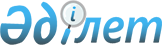 Шамшидин Дүйсенбиевтің атына көше атын беру туралыҚызылорда облысы Жаңақорған ауданы Төменарық ауылдық округі әкімінің 2010 жылғы 17 қарашадағы N 76 шешімі. Қызылорда облысының Әділет департаменті Жаңақорған аудандық Әділет басқармасында 2010 жылы 08 делтоқсанда  N 10-7-118 тіркелді

Қазақстан Республикасының "Қазақстан Республикасындағы жергілікті мемлекеттік басқару және өзін-өзі басқару туралы" Заңының 37 бабының 3 тармағын, "Қазақстан Республикасының Әкімшілік аумақтық құрылысы туралы" Заңының 14 бабының 4 тармағын басшылыққа ала отырып және аудандық ономастикалық комиссиясы мәжілісінің 2010 жылғы 27-ші қазандағы № 3 хаттамасын орындау мақсатында ШЕШЕМІН:



      1.Төменарық ауылының Бауыржан Момышұлы көшесінің қасындағы аты жоқ көшеге Шамшидин Дүйсенбиевтің аты берілсін.



      2.Осы шешім әділет басқармасында мемлекеттік тіркеуден өтіп, ресми жарияланғаннан кейін қолданысқа енеді.      Төменарық ауылдық округі әкімі:                       Н.Фазылов
					© 2012. Қазақстан Республикасы Әділет министрлігінің «Қазақстан Республикасының Заңнама және құқықтық ақпарат институты» ШЖҚ РМК
				